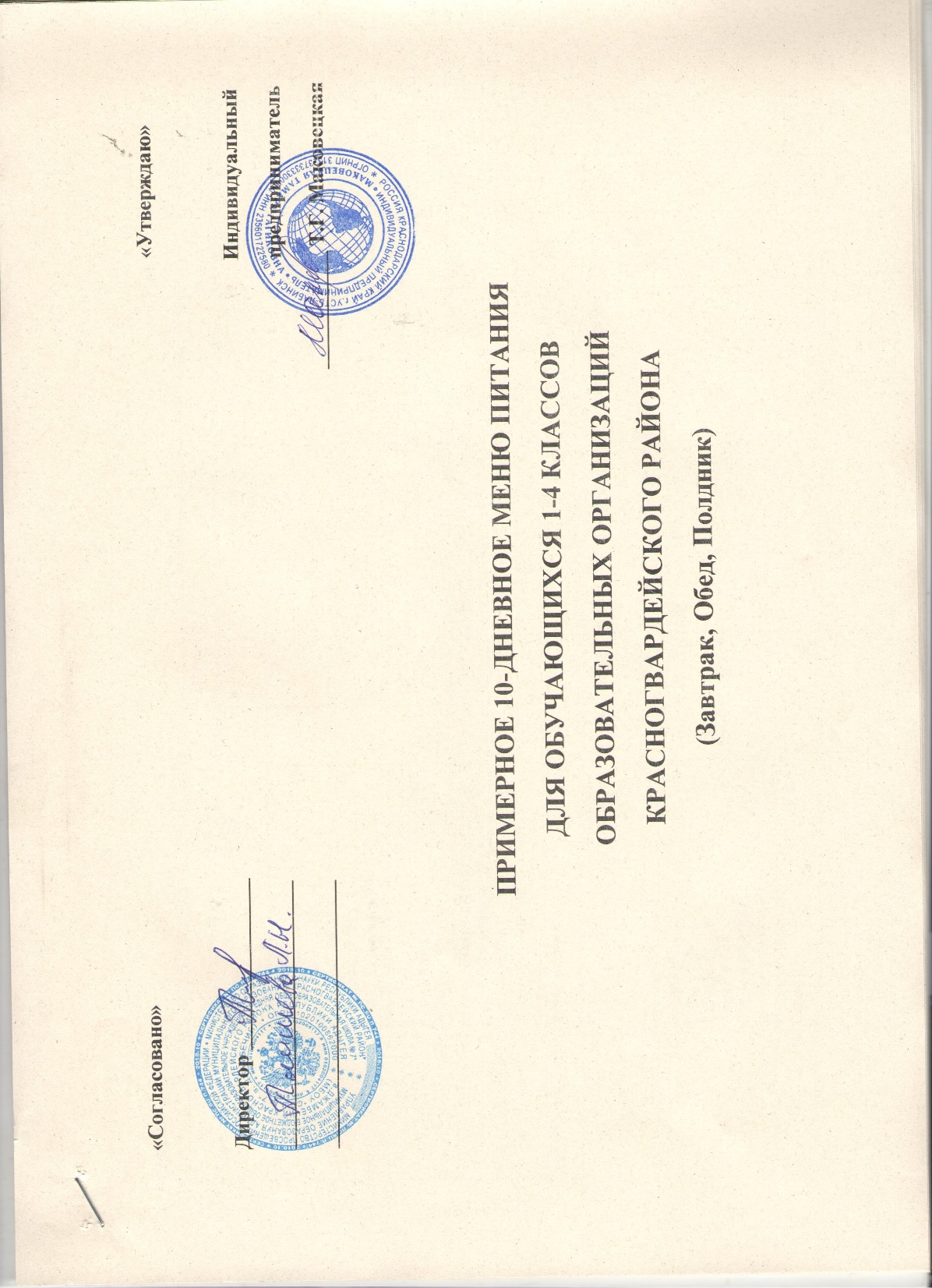 I неделя															7-11 летII неделя																	7-11 летПонедельникПонедельникПонедельникПонедельникПонедельникПонедельникПонедельникПонедельникПонедельникПонедельникПонедельникПонедельникПонедельникПонедельникПонедельникПонедельникПонедельникПонедельникПонедельникДеньНаименование блюдаНаименование блюдаНаименование блюдаМасса порцииПищевые вещества (г)Пищевые вещества (г)Пищевые вещества (г)Пищевые вещества (г)Энергетическая ценность (ккал)Витамины (мг)Витамины (мг)Витамины (мг)Минеральные вещества (мг)Минеральные вещества (мг)Минеральные вещества (мг)Минеральные вещества (мг)Минеральные вещества (мг)Минеральные вещества (мг)ДеньНаименование блюдаНаименование блюдаНаименование блюдаМасса порцииБЖЖУЭнергетическая ценность (ккал)В1В1ССаСаРMgMgFeЗавтрак54-16к-202054-16к-2020Каша «Дружба»Крупа рисовая 15/15Крупа пшеничная 11/11Молоко 102/102 Сливочное масло 5/5Сахар 3/3Соль йодированная 1/1Вода 70/7020069,89,824,1168,90,070,070,5313613612427270,53Завтрак139, Пермь, 2008 г139, Пермь, 2008 гЯйцо отварноеЯйцо 1 шт/401 /405,084,604,600,2862,800,030,03022,022,016,804,804,801,0ЗавтракХлеб пшеничный/хлеб ржано - пшеничный30/303,450,660,6625,34122,520,090,090,1318,3318,3356,2221,5721,571,1Завтрак300, Пермь, 2008 г300, Пермь, 2008 гЧай с сахаромЧай высшего сорта 1/1Сахар 15/152000,12--12,0448,64---3,453,452,01,51,50,25Завтрак386, Москва, 2015г386, Москва, 2015гФрукты свежие: 1шт0,80,80,819,6880,060,062032322218184,40ЗавтракИтого:60015,4515,8615,8681,36490,860,250,2520,66211,78211,78221,0272,8772,877,28Обед45, Пермь, 2008 г45, Пермь, 2008 гСуп картофельный с бобовымиГорох 17/16Картофель 54/40Морковь 10/8Лук репчатый 10/8 Масло сливочное 4/4Вода или бульон 140/140Соль 2/22001,873,113,1110,9579,030,130,132,522,7422,7455,2221,2821,281,39Обед410, Пермь, 2013 г.410, Пермь, 2013 г.Фрикадельки из курКурица 1 кат. 154/66,5Хлеб пшеничный 14/14Яйцо 1/5/7,7Вода 19/19Соль 1/1Масло сливочное 6/69513,714,914,97,3190,70,040,040,631317512120,9Обед224, Пермь, 2008 г224, Пермь, 2008 гРис отварнойКрупа рисовая 54/54Масло сливочное 5/51503,85,085,0840,2225,10,030,030,23,33,339,710,110,10,52ОбедСок яблочный20010,20,220,2920,010,010,2851,8451,8433,6325,225,27,17ОбедХлеб пшеничный/хлеб ржано - пшеничный30/303,450,660,6625,34122,520,090,090,1318,3318,3356,2221,5721,571,1ОбедОвощи по сезону600,660,060,061,449,60,150,1523,77164,67164,67145,54100,8100,83,36ОбедИтого:76524,4824,0124,01105,43718,950,450,4527,48291,88291,88405,31190,95190,9514,44ПолдникКондитерское изделие промышленного производства (пряники)1003,68,78,741,87172---------ПолдникНапиток груши дички промышленного про производства2000,63--40,15157,220,010,010,2851,8451,8433,6325,225,27,17ПолдникИтого:3004,238,78,782,02329,220,010,010,2851,8451,8433,6325,225,27,17Итого за день:Итого за день:Итого за день:Итого за день:166544,1648,5748,57268,811539,030,710,7148,42555,5555,5659,96289,02289,0228,89Вторник	Вторник	Вторник	Вторник	Вторник	Вторник	Вторник	Вторник	Вторник	Вторник	Вторник	Вторник	Вторник	Вторник	Вторник	Вторник	Вторник	Вторник	Вторник	Завтрак209,Пермь, 2008гБиточки из птицыКурица 1 кат.потрошенная 187/67Хлеб пшеничный 17/17Вода 23/23Масло сливочное5/5Биточки из птицыКурица 1 кат.потрошенная 187/67Хлеб пшеничный 17/17Вода 23/23Масло сливочное5/59514,2116,0616,069,7240,06240,060,060,1836,2236,22114,9817,7717,771,02Завтрак221,Пермь, 2008Каша пшеничнаяКрупа пшеничная 58,5/58,5Вода 103,5/103,5Масло сливочное 5/5Каша пшеничнаяКрупа пшеничная 58,5/58,5Вода 103,5/103,5Масло сливочное 5/51509,275,335,3336,87231,78231,780,120,0520,7920,79120,2126,4926,493,2ЗавтракХлеб пшеничныйХлеб пшеничный302,40,30,314,672,672,60,050,079,339,3328,1110,7810,780,55Завтрак294, Пермь,2008гЧай с лимономЧай высшего сорта 1/1Сахар 15/15Лимон 8/7Чай с лимономЧай высшего сорта 1/1Сахар 15/15Лимон 8/72000,12--12,0448,6448,64-2,833,453,452,01,51,50,25Овощи по сезонуОвощи по сезону600,720,090,092,9712,612,60,018922,522,518,09,09,01,08Итого:Итого:53526,7221,7821,7876,18605,68605,680,24812,1392,2992,29283,365,5465,546,1Обед37, Пермь, 2008 гБорщ с капустой и картофелемСвекла 40/32Капуста свежая 20/16Картофель 20/12Морковь 10/8Лук репчатый 5/4 Масло растительное 2,4/2,4 Вода или бульон 150/150Лимонная кислота 0,2/0,2Сахар 2/2	Сметана 8/8	Борщ с капустой и картофелемСвекла 40/32Капуста свежая 20/16Картофель 20/12Морковь 10/8Лук репчатый 5/4 Масло растительное 2,4/2,4 Вода или бульон 150/150Лимонная кислота 0,2/0,2Сахар 2/2	Сметана 8/8	2001,525,335,338,6588,8988,890,038,6938,2638,2641,4231,731,70,84Обед176, Пермь, 2008 г.Бефстроганов из отварной говядиныГовядина без кости 122/113,5Морковь 9,4/7Лук 3,5/2,3Петрушка 2,8/2,3Соус сметанный 50Бефстроганов из отварной говядиныГовядина без кости 122/113,5Морковь 9,4/7Лук 3,5/2,3Петрушка 2,8/2,3Соус сметанный 5012021,7225,1125,113,85325,69325,690,050,45282812116161,7Обед227, Пермь, 2008 гМакароны отварныеМакаронные изд 51/51Масло сливочное 5/5Соль 2/2Макароны отварныеМакаронные изд 51/51Масло сливочное 5/5Соль 2/21505,525,35,335,33211,1211,10,090,0572,2872,2856,5720,8320,831,1Обед284,Пермь2008гКомпот из  яблок с лимономЯблоки свежие56/50Лимон16/7Вода180/180Сахар20/20Компот из  яблок с лимономЯблоки свежие56/50Лимон16/7Вода180/180Сахар20/202000,250,250,2525,35104,07104,070,010,2851,8451,8433,6325,225,27,17ОбедХлеб пшеничный/хлеб ржано-пшеничныйХлеб пшеничный/хлеб ржано-пшеничный30/303,450,660,6625,34122,52122,520,090,1318,6618,6656,2221,5721,571,1ОбедОвощи по сезонуОвощи по сезону600,70,10,11,912120,04717173014140,5ОбедИтого:Итого:79033,1636,7536,75100,42864,27864,270,3116,6226,04226,04338,84129,3129,312,41ПолдникВыпечное изделиеВыпечное изделие10016,168,158,1564,1694,5494,540,13-23,0723,0778,412,5312,531,1Полдник№293 Пермь, 2008 г.Соки  фруктовые или овощныеСоки  фруктовые или овощные2002,00,20,25,836,036,00,048,040,040,036,020,020,00,4ПолдникИтого:Итого:30018,168,358,3569,96130,54130,540,17863,0763,07114,432,5332,531,5Итого за день:Итого за день:Итого за день:Итого за день:162578,0466,8866,88246,561600,491600,490,72836,73381,4381,4736,54227,37227,3720,01СредаСредаСредаСредаСредаСредаСредаСредаСредаСредаСредаСредаСредаСредаСредаСредаСредаСредаСредаЗавтрак141, Пермь, 2008гЗапеканка из творога с джемомТворог 123/121Мука пшеничная 10,4/10,4Яйцо 1/10,3/3,9Сахар 8,4/8,4Сметана 4,5/4,5Сухари 4,5/4,5Масло сливочное 4,5/4,5Джем 20/20Запеканка из творога с джемомТворог 123/121Мука пшеничная 10,4/10,4Яйцо 1/10,3/3,9Сахар 8,4/8,4Сметана 4,5/4,5Сухари 4,5/4,5Масло сливочное 4,5/4,5Джем 20/2015025,825,810,725,7257,4257,40,070,54232,8232,8284,538,360,790,79Завтрак287, Пермь, 2008 гКофейный напитокКофейный напиток 2/2 Молоко 50/50Сахар 15/15Вода 170/170Кофейный напитокКофейный напиток 2/2 Молоко 50/50Сахар 15/15Вода 170/1702001,41,44,617,3589,3289,320,110,1250,4650,4635,495,250,080,08Завтрак386, Москва, 2015гФрукты свежие: Фрукты свежие: 1шт331421921920,0820161656841,21,2ЗавтракИтого:Итого:53030,230,216,385,05538,72538,720,2620,66299,26299,26375,99127,612,072,07Обед48, Пермь, 2008 г.Суп картофельный с мясными фрикаделькамиКартофель 91/80Морковь 10/8Лук репчатый 5/4Масло сливочное 2/2Вода 140/140Фарш для фрикаделек:Говядина 54/40Лук репчатый 4/3,5Яйца 1/13/3Вода для фарша 4/4Суп картофельный с мясными фрикаделькамиКартофель 91/80Морковь 10/8Лук репчатый 5/4Масло сливочное 2/2Вода 140/140Фарш для фрикаделек:Говядина 54/40Лук репчатый 4/3,5Яйца 1/13/3Вода для фарша 4/4200/359,769,766,8219,01175,1175,10,098,92,72,756,823,40,90,9Обед164, Пермь, 2008 гРыба запеченнаяРыба филе мороженная 113/107Мука пшеничная 6/6Масло растительное 6/6Масло сливочное 5/5Рыба запеченнаяРыба филе мороженная 113/107Мука пшеничная 6/6Масло растительное 6/6Масло сливочное 5/59517,517,515,054,5224,14224,140,140,7646,646,6307,3954,272,022,02Обед426, Пермь 2013 г.Картофель отварнойКартофель 198/148,5Масло сливочное 7/7Картофель отварнойКартофель 198/148,5Масло сливочное 7/71502,92,97,419,051531530,1520,916,516,578301,121,12Обед289, Пермь, 2008 гНапиток из шиповникаШиповник 20/20Сахар 15/15Вода 230/230Напиток из шиповникаШиповник 20/20Сахар 15/15Вода 230/2302000,680,68-28,0146,8746,870,0260,011,211,23,123,04,794,79ОбедХлеб пшеничный/хлеб ржано-пшеничныйХлеб пшеничный/хлеб ржано-пшеничный30/303,453,450,6625,34122,52122,520,090,1318,6618,6656,2221,571,11,1ОбедОвощи по сезону Овощи по сезону 600,720,722,824,6247470,024,524242390,420,42ОбедИтого:Итого:80035,0135,0132,75100,53768,63768,630,5195,19119,66119,66524,53141,2410,3510,35ПолдникКондитерское изделие промышленного производства (Печенье)Кондитерское изделие промышленного производства (Печенье)1003,483,484,78572702700,140,1833,933,960,3330,761,541,54Полдник№288, Пермь, 2008 г.Молоко кипяченноеМолоко 210/200Молоко кипяченноеМолоко 210/2002005,595,596,389,38117,31117,310,081,4240,0240,0180,028,00,20,2ПолдникИтого:Итого:3009,079,0711,1666,38387,31387,310,221,58273,9273,9240,3358,761,741,74Итого за день:Итого за день:Итого за день:Итого за день:163074,2874,2860,21251,961694,661694,660,99117,43692,82692,821140,85327,6114,1614,16ЧетвергЧетвергЧетвергЧетвергЧетвергЧетвергЧетвергЧетвергЧетвергЧетвергЧетвергЧетвергЧетвергЧетвергЧетвергЧетвергЧетвергЧетвергЧетвергЗавтрак367, Пермь, 2013 г.Гуляш из говядиныГовядина 120/111Масло сливочное 6,5/6,5Лук репчатый 17/14Томат-пюре 11/11Мука пшеничная 3,7/3,7Гуляш из говядиныГовядина 120/111Масло сливочное 6,5/6,5Лук репчатый 17/14Томат-пюре 11/11Мука пшеничная 3,7/3,712020,622224,22972970,071,3171721530303,2Завтрак222, Пермь, 2008 гКаша пшенная рассыпчатаяКрупа пшено58,5/58,5Масло сливочное 5/5Каша пшенная рассыпчатаяКрупа пшено58,5/58,5Масло сливочное 5/51506,576,426,4239,14241,16241,160,210,238,6438,64202,7652,9452,944,49ЗавтракХлеб пшеничный/хлеб ржано-пшеничныйХлеб пшеничный/хлеб ржано-пшеничный30/303,450,660,6625,34122,52122,520,090,1318,6618,6656,2221,5721,571,1Завтрак300, Пермь, 2008 гЧай с сахаромЧай высшего сорта 1/1Сахар 15/15Чай с сахаромЧай высшего сорта 1/1Сахар 15/152000,12--12,0448,6448,64--3,453,452,01,51,50,25ЗавтракОвощи по сезонуОвощи по сезону600,480,060,061,387,87,80,1523,77164,67164,67145,54100,8100,83,36ЗавтракИтого:Итого:59031,2229,1429,1482,1717,12717,120,5225,4242,42242,42621,52206,81206,8112,4Обед42, Пермь, 2008 гРассольник ЛенинградскийКартофель 80/60Крупа рисовая 4/4Морковь 10/8Лук репчатый 5/4Огурцы соленые 14/12Бульон или вода 150/150Масло сливочное 4/4Сметана 8/8Рассольник ЛенинградскийКартофель 80/60Крупа рисовая 4/4Морковь 10/8Лук репчатый 5/4Огурцы соленые 14/12Бульон или вода 150/150Масло сливочное 4/4Сметана 8/82004,029,049,0425,9119,68119,680,0813,42126,64126,645126,0426,040,82Обед54-25м-2020Курица тушеная с морковьюКуриная грудка (филе) 67,2/59,5Морковь 28,4/22,7Лук репчатый 12,9/10,3Сметана 9,1/9,1Мука пшеничная в/с 2,7/2,7Масло сливочное 1,8/1,8Масло подсолнечное 2,7/2,7Соль 0,7/0,7Вода 40/40Курица тушеная с морковьюКуриная грудка (филе) 67,2/59,5Морковь 28,4/22,7Лук репчатый 12,9/10,3Сметана 9,1/9,1Мука пшеничная в/с 2,7/2,7Масло сливочное 1,8/1,8Масло подсолнечное 2,7/2,7Соль 0,7/0,7Вода 40/4010014,18,78,74,4126,4126,40,041,3232311255551Обед221,Пермь, 2008Каша пшеничнаяКрупа пшеничная 58,5/58,5Вода 103,5/103,5Масло сливочное 5/5Каша пшеничнаяКрупа пшеничная 58,5/58,5Вода 103,5/103,5Масло сливочное 5/51509,275,335,3336,87231,78231,780,120,0520,7920,79120,2126,4926,493,2ОбедСок яблочныйСок яблочный20010,20,220,292920,010,2851,8451,8433,6325,225,27,17ОбедХлеб пшеничный/хлеб ржано-пшеничныйХлеб пшеничный/хлеб ржано-пшеничный30/303,450,660,6625,34122,52122,520,090,1318,6618,6656,2221,5721,571,1ОбедОвощи по сезонуОвощи по сезону600,480,060,061,387,87,80,1523,77164,67164,67145,54100,8100,83,36ОбедИтого:Итого:77032,3223,9923,99114,09700,18700,180,4938,95405,6405,6518,6255,1255,116,65ПолдникКондитерское изделие промышленного производства (Зефир)Кондитерское изделие промышленного производства (Зефир)601,96,46,428201201--------Полдник№293 Пермь, 2008 г.Соки  фруктовые или овощныеСоки  фруктовые или овощные2002,00,20,25,836,036,00,048,040,040,036,020,020,00,4ПолдникИтого:Итого:2603,96,66,633,82372370,04840403620200,4Итого за день:Итого за день:Итого за день:Итого за день:162067,4459,7359,73229,991654,31654,31,0572,35688,02688,021176,12481,91481,9129,45ПятницаПятницаПятницаПятницаПятницаПятницаПятницаПятницаПятницаПятницаПятницаПятницаПятницаПятницаПятницаПятницаПятницаПятницаПятницаЗавтрак114, Пермь, 2008г114, Пермь, 2008гКаша рисовая молочнаяКрупа рисовая 30,8/30,8Молоко 106,7/106,7Сахар 5/5Масло сливочное 5/52055,174,24,232,66171,13171,130,031,2131,6794,6794,6716,40,410,41Завтрак366, Пермь, 2008г.366, Пермь, 2008г.Сыр твердыйСыр твердый 26/25255,87,377,37-91910,0090,425013513512,50,280,28Завтрак365, Пермь, 2008 г.365, Пермь, 2008 г.Масло сливочное 10/10100,17,27,20,16666-0,282,21,91,90,30,020,02ЗавтракХлеб пшеничный302,40,30,314,672,672,60,090,1318,6656,2256,2221,571,11,1Завтрак294, Пермь, 2008г294, Пермь, 2008гЧай с лимономЧай высшего сорта 1/1Сахар 15/15Лимон 8/72000,070,010,0115,3161,6261,62-2,98,059,799,795,240,90,9Завтрак386, Москва, 2015г386, Москва, 2015гФрукты свежие: 1шт30019,688880,0820165656841,21,2ЗавтракИтого:57016,5419,0819,0882,27550,35550,350,20924,92326,58353,58353,58140,013,913,91Обед47, Пермь, 2008 г47, Пермь, 2008 гСуп с макаронными изделиямиМакаронные изд 8/8Картофель 80/60Морковь 10/8Лук репчатый 9/8Масло сливочное 3/3Бульон или вода 150/1502002,262,292,2917,4199,2799,270,064,0740,6247,3547,3517,50,740,74Обед189,Пермь, 2008г189,Пермь, 2008гКотлета говяжьяГовядина 1 кат. б/к 77/77Хлеб пшеничный 17/17Сухари 10/10Вода 21/21Масло сливочное 5/59513,7815,1215,127,40228,0228,00,070,1836,23114,98114,9817,781,181,18Обед219 Пермь 2008г219 Пермь 2008гКаша гречневая рассыпчатаяКрупа гречневая 46/46Соль 2/2Вода 68/68Масло сливочное5/51005,823,623,6215175,87175,870,140,13135,76135,17135,1735,292,992,99ОбедХлеб пшеничный/хлеб ржано-пшеничный30/303,450,660,6625,34122,52122,520,090,1318,6656,2256,2221,571,11,1Обед282, Пермь, 2008 г282, Пермь, 2008 гКомпот из яблокЯблоки 45,4/40Вода 172/172Сахар 15/15Лимонная кислота 0,2/0,22000,16--44,99125,64125,640,033,621,522,4622,4612,60,650,65ОбедОвощи по сезону600,722,822,824,6247470,024,524232390,420,42ОбедИтого:76526,1924,5124,51114,76798,3798,30,4112,61276,77399,18399,18113,747,087,08ПолдникКондитерское изделие промышленного производства (вафельное изделие)604,655,265,2637,23214,91214,910,080,0816,9748,0848,0816,320,830,83ПолдникНапиток груши дички промышленного про производства2000,63--15,15157,22157,220,010,2851,8433,6333,6325,27,177,17ПолдникИтого:2605,285,265,2652,38372,13372,130,090,3668,8181,7181,7141,5288Итого за день:Итого за день:Итого за день:Итого за день:159548,0148,8548,85274,411720,781720,780,70937,89672,16834,47834,47295,2718,9918,99ПонедельникПонедельникПонедельникПонедельникПонедельникПонедельникПонедельникПонедельникПонедельникПонедельникПонедельникПонедельникПонедельникПонедельникПонедельникПонедельникДеньНаименование блюдаНаименование блюдаНаименование блюдаМасса порцииПищевые вещества (г)Пищевые вещества (г)Пищевые вещества (г)Энергетическая ценность (ккал)Витамины (мг)Витамины (мг)Минеральные вещества (мг)Минеральные вещества (мг)Минеральные вещества (мг)Минеральные вещества (мг)Минеральные вещества (мг)ДеньНаименование блюдаНаименование блюдаНаименование блюдаМасса порцииБЖУЭнергетическая ценность (ккал)В1ССаСаРMgFeЗавтрак109 Пермь, 2008г.109 Пермь, 2008г.Каша молочная  овсяная из ГеркулесаКрупа  геркулес22,6//22,6Молоко 80/80Вода 52/52Сахар 3,8/3,8Масло сливочное 5/51556,8410,319,36190,10,080,2290,590,5114,830,30,77Завтрак366,Пермь, 2008г366,Пермь, 2008гСыр  адыгейскийСыр адыгейский 41/40405,67,8-960,040,2312312108250,6ЗавтракХлеб пшеничный 302,40,314,672,60,050,079,339,3328,1110,780,55Завтрак300, Пермь, 2008 г300, Пермь, 2008 гЧай с сахаромЧай высшего сорта 1/1Сахар 15/152000,12-12,0448,64--3,453,452,01,50,25Завтрак386, Москва, 2015г386, Москва, 2015гФрукты свежие: 1шт0,80,819,6880,0620323222184,40ЗавтракИтого:52515,7619,265,6495,340,2320,49447,28447,28274,9185,586,57Обед86, Москва, 2015г86, Москва, 2015гСуп картофельный с крупойКартофель 80/60Крупа (рисовая) 4/4Морковь 10/8Лук репчатый 10/8Масло растительное 2/2Вода или бульон 150/1502001,592,1911,6672,600,18,2523,0523,0562,6250,89Обед214, Пермь, 2008 г214, Пермь, 2008 гРагу из птицыКурица 1 кат. 130/115Масло растительное 3/3Картофель 107/80Морковь 21/17Томат-пюре 6/6Лук репчатый 12/10Масло растительное 4/4Мука пшеничная 1/120518,6119,3459,12493,730,2229,7199,999,9320,0872,323,54ОбедХлеб пшеничный/хлеб ржано-пшеничный30/303,450,6625,34122,520,090,1318,6618,6656,2221,571,1Обед282, Пермь, 2008 г282, Пермь, 2008 гКомпот из яблокЯблоки 45,4/40Вода 172/172Сахар 15/15Лимонная кислота 0,2/0,22000,16-14,9960,640,033,621,521,522,4612,60,65ОбедОвощи по сезону600,722,824,62470,024,524242390,42ОбедИтого:72524,5325,01115,73796,490,4646,19187,11187,11484,36140,496,6ПолдникКондитерское изделие промышленного производства (Пряник)1002,62,741,87172-------ПолдникНапиток груши дички промышленного про производства2000,63-15,15157,220,010,2851,8451,8433,6325,27,17ПолдникИтого:3003,232,757,02329,220,010,2851,8451,8433,6325,27,17Итого за день:Итого за день:Итого за день:Итого за день:155043,5246,91238,351621,050,766,96686,23686,23792,9251,2720,34Вторник	Вторник	Вторник	Вторник	Вторник	Вторник	Вторник	Вторник	Вторник	Вторник	Вторник	Вторник	Вторник	Вторник	Вторник	Вторник	Завтрак54-29м-2020Фрикадельки из говядиныГовядина 1 кат. б/к 73,6/65Хлеб пшеничный 13.6/13,6Масло сливочное 2,7/2,7Соль 0,45/0,45Вода 23,5/23,5Масло сливочное 5/5Фрикадельки из говядиныГовядина 1 кат. б/к 73,6/65Хлеб пшеничный 13.6/13,6Масло сливочное 2,7/2,7Соль 0,45/0,45Вода 23,5/23,5Масло сливочное 5/590/59,411,16,1172,90,030015102131,47Завтрак219 Пермь 2008гКаша гречневая рассыпчатаяКрупа гречневая 46/46Соль 2/2Вода 68/68Масло сливочное5/5Каша гречневая рассыпчатаяКрупа гречневая 46/46Соль 2/2Вода 68/68Масло сливочное5/51004,823,6230,0175,870,140,130,13135,76135,1735,292,99ЗавтракХлеб пшеничный/хлеб ржано-пшеничныйХлеб пшеничный/хлеб ржано-пшеничный30/303,450,6625,34122,520,090,130,1318,6656,2221,571,1294, Пермь, 2008гЧай с лимономЧай высшего сорта 1/1Сахар 15/15Лимон 8/7Чай с лимономЧай высшего сорта 1/1Сахар 15/15Лимон 8/72000,070,0115,3161,62-2,92,98,059,795,240,9Овощи по сезонуОвощи по сезону600,833,25,354,50,0299442390,42Итого:Итого:69518,5718,5982,05587,410,2812,1612,16221,47326,1884,16,88Обед45, Пермь, 2008 гСуп картофельный с бобовымиГорох 17/16Картофель 54/40Морковь 10/8Лук репчатый 10/8 Масло сливочное 4/4Вода или бульон 140/140Соль 2/2Суп картофельный с бобовымиГорох 17/16Картофель 54/40Морковь 10/8Лук репчатый 10/8 Масло сливочное 4/4Вода или бульон 140/140Соль 2/22001,873,1110,9579,030,132,52,522,7455,2221,281,39Обед209,Пермь, 2008гКотлета куринаяКурица 1 кат.потрошенная 187/67Хлеб пшеничный 17/17Вода 23/23Масло сливочное5/5Котлета куринаяКурица 1 кат.потрошенная 187/67Хлеб пшеничный 17/17Вода 23/23Масло сливочное5/59514,2116,069,7240,060,060,180,1836,22114,9817,771,02Обед423, Пермь, 2013 г.Капуста тушеннаяКапуста белокочанная 197/158Масло сливочное 6,8/6,8Морковь 7,5/6Петрушка 4/3,8Лук репчатый 10,7/9Томат-пюре 12/12Мука пшеничная 1,8/1,8Сахар 4,5/4,5Капуста тушеннаяКапуста белокочанная 197/158Масло сливочное 6,8/6,8Морковь 7,5/6Петрушка 4/3,8Лук репчатый 10,7/9Томат-пюре 12/12Мука пшеничная 1,8/1,8Сахар 4,5/4,51505,65,45,994,50,0625,525,591,582,5361,5Обед283, Пермь, 2008 гКомпот из сухофруктовСмесь сухофруктов 25/30,5Сахар 15/15Вода 190/190Компот из сухофруктовСмесь сухофруктов 25/30,5Сахар 15/15Вода 190/1902000,56-47,89163,790,010,150,15156,4518,316,861,59ОбедХлеб пшеничный/хлеб ржано-пшеничныйХлеб пшеничный/хлеб ржано-пшеничный30/303,450,6625,34122,520,090,130,1318,6656,2221,571,1ОбедОвощи по сезонуОвощи по сезону600,480,061,988,40,01233151260,72ОбедИтого:Итого:76526,1725,29101,76708,30,36231,4631,46340,57339,23109,487,32ПолдникВыпечное изделиеВыпечное изделие10010,168,1564,1694,540,13--23,0778,412,531,1Полдник№293 Пермь, 2008 г.Соки  фруктовые или овощныеСоки  фруктовые или овощные2002,00,25,836,00,048,08,040,036,020,00,4ПолдникИтого:Итого:30012,168,3569,96130,540,178863,07114,432,531,5Итого за день:Итого за день:Итого за день:Итого за день:176056,952,23253,771426,250,81251,6251,62625,11779,81226,1115,7СредаСредаСредаСредаСредаСредаСредаСредаСредаСредаСредаСредаСредаСредаСредаСредаЗавтрак154, Пермь, 2008гСырники из творога с медом (или запеканка из творога с медом)Творог 91/90Мука 13,3/13,3Яйцо 1/12/3,3Сахар 10/10Масло сливочное 3/3Мед 20/20Сырники из творога с медом (или запеканка из творога с медом)Творог 91/90Мука 13,3/13,3Яйцо 1/12/3,3Сахар 10/10Масло сливочное 3/3Мед 20/2012012,125,2444,67334,320,143,43,4128,78133,4219,630,33Завтрак54-12гн-2020 г.КакаоКакао порошок 5/5 Молоко 130/130Сахар 7/7Вода 80/80КакаоКакао порошок 5/5 Молоко 130/130Сахар 7/7Вода 80/802004,63,612,661,40,040,680,68143130341,09Завтрак386, Москва, 2015гФрукты свежиеФрукты свежие1шт31231920,0820201656841,2ЗавтракИтого:Итого:50019,729,8480,27587,720,2624,0824,08287,78319,42137,632,62Обед48, Пермь, 2008 г.Суп картофельный с мясными фрикаделькамиКартофель 91/80Морковь 10/8Лук репчатый 5/4Масло сливочное 2/2Вода 140/140Фарш для фрикаделек:Говядина 54/40Лук репчатый 4/3,5Яйца 1/13/3Вода для фарша 4/4Суп картофельный с мясными фрикаделькамиКартофель 91/80Морковь 10/8Лук репчатый 5/4Масло сливочное 2/2Вода 140/140Фарш для фрикаделек:Говядина 54/40Лук репчатый 4/3,5Яйца 1/13/3Вода для фарша 4/4200/359,766,8219,01175,10,098,98,92,756,823,40,9Обед202,265, Пермь, 2008г.Тефтели из говядины с рисомГовядина 1 категории без кости 44/44Рисовая крупа 6/6Вода 7/7Масло сливочное 4/4Лук репчатый 24,5/21Мука пшеничная 5/5Масло растительное 6/6Соус томатный 30/30Тефтели из говядины с рисомГовядина 1 категории без кости 44/44Рисовая крупа 6/6Вода 7/7Масло сливочное 4/4Лук репчатый 24,5/21Мука пшеничная 5/5Масло растительное 6/6Соус томатный 30/301009,1613,539,44196,140,041,891,89108,89218,750,8Обед221,Пермь, 2008Каша пшеничнаяКрупа пшеничная 58,5/58,5Вода 103,5/103,5Масло сливочное 5/5Каша пшеничнаяКрупа пшеничная 58,5/58,5Вода 103,5/103,5Масло сливочное 5/51502,275,3336,87131,780,120,050,05120,79120,2126,493,2ОбедНапиток из груши дички промышленного производстваНапиток из груши дички промышленного производства2000024,096,00,010,280,2851,8433,6325,27,17ОбедХлеб пшеничный/хлеб ржано-пшеничныйХлеб пшеничный/хлеб ржано-пшеничный30/303,450,6625,34122,520,090,130,1318,6656,2221,571,1ОбедОвощи по сезонуОвощи по сезону600,480,061,988,40,01233151260,72ОбедИтого:Итого:80525,1226,4116,64729,940,36214,2514,25317,79370,86121,4113,89ПолдникКондитерское изделие промышленного производства (Печенье)Кондитерское изделие промышленного производства (Печенье)1003,484,78572700,140,180,1833,960,3330,761,54Полдник№288, Пермь, 2008 г.Молоко кипяченноеМолоко 210/200Молоко кипяченноеМолоко 210/2002005,596,389,38117,310,081,41,4240,0180,028,00,2ПолдникИтого:Итого:3009,0711,1666,38433,310,221,581,58273,9240,3358,761,74Итого за день:Итого за день:Итого за день:Итого за день:160553,9147,4263,291750,970,84239,9139,91879,47930,61317,818,25321,0416,93ЧетвергЧетвергЧетвергЧетвергЧетвергЧетвергЧетвергЧетвергЧетвергЧетвергЧетвергЧетвергЧетвергЧетвергЧетвергЧетвергЗавтрак318, Москва, 2015 г.Птица тушеная в соусеКуры 1 категории 236/209Соус (50 г)Сметана 12,5/12,5Мука пшеничная 3,8/3,8Вода 38/38Томат-пюре 5/5Соль 0,4/0,4Птица тушеная в соусеКуры 1 категории 236/209Соус (50 г)Сметана 12,5/12,5Мука пшеничная 3,8/3,8Вода 38/38Томат-пюре 5/5Соль 0,4/0,413019,117,25,62540,340,540,54161,3148,623,11,61Завтрак227,Пермь, 2008 гМакароны отварныеМакаронные изделия 51/51Масло сливочное5/5Макароны отварныеМакаронные изделия 51/51Масло сливочное5/51505,525,335,33140,10,050,030,037,5931,4311,570,61ЗавтракХлеб пшеничныйХлеб пшеничный302,40,314,672,60,050,070,079,3328,1110,780,55Завтрак294, Пермь, 2008гЧай с лимономЧай высшего сорта 1/1Сахар 15/15Лимон 8/7Чай с лимономЧай высшего сорта 1/1Сахар 15/15Лимон 8/72000,070,0115,3161,62-2,92,98,059,795,240,9ЗавтракОвощи по сезонуОвощи по сезону603,83,05,5558,880,068,98,913,1636,8911,910,45ЗавтракИтого:Итого:57030,8925,8176,39587,20,512,4412,44199,43254,8262,64,12Обед37, Пермь, 2008 гБорщ с капустой и картофелемСвекла 40/32Капуста свежая 20/16Картофель 20/12Морковь 10/8Лук репчатый 5/4 Масло растительное 2,4/2,4 Вода или бульон 150/150Лимонная кислота 0,2/0,2Сахар 2/2	Сметана 8/8	Борщ с капустой и картофелемСвекла 40/32Капуста свежая 20/16Картофель 20/12Морковь 10/8Лук репчатый 5/4 Масло растительное 2,4/2,4 Вода или бульон 150/150Лимонная кислота 0,2/0,2Сахар 2/2	Сметана 8/8	2001,525,338,6588,890,038,698,6938,2641,4231,70,84Обед181, Пермь, 2008 г.Жаркое по-домашнемуГовядина б/к 120/111Картофель 152/114Лук 17,5/15Масло сливочное 7/7Томат-пюре 7/7Жаркое по-домашнемуГовядина б/к 120/111Картофель 152/114Лук 17,5/15Масло сливочное 7/7Томат-пюре 7/722016,5417,3322,13334,080,167,67,635266563,4Обед284,Пермь2008гКомпот из  яблок с лимономЯблоки свежие56/50Лимон16/7Вода180/180Сахар20/20Компот из  яблок с лимономЯблоки свежие56/50Лимон16/7Вода180/180Сахар20/202000,33-40,66141,980,010,280,2851,8433,6325,27,17ОбедХлеб пшеничный/хлеб ржано-пшеничныйХлеб пшеничный/хлеб ржано-пшеничный30/303,450,6625,34122,520,090,130,1318,6656,2221,571,1ОбедОвощи по сезонуОвощи по сезону601,10,13,4016,030,2539,7039,70275243,05168,345,61ОбедИтого:Итого:74022,9423,42100,18703,50,5456,456,4418,76640,32302,8118,12ПолдникКондитерское изделие промышленного производства (Зефир)Кондитерское изделие промышленного производства (Зефир)601,96,428201-------Полдник№293 Пермь, 2008 г.Соки  фруктовые или овощныеСоки  фруктовые или овощные2002,00,25,836,00,048,08,040,036,020,00,4ПолдникИтого:Итого:2603,96,633,82370,04884036200,4Итого за день:Итого за день:Итого за день:Итого за день:157057,7355,83210,371527,71,0876,8476,84658,19931,14385,4122,64ПятницаПятницаПятницаПятницаПятницаПятницаПятницаПятницаПятницаПятницаПятницаПятницаПятницаПятницаПятницаПятницаЗавтрак164, Пермь, 2008 г164, Пермь, 2008 гРыба запеченнаяРыба филе мороженная 113/107Мука пшеничная 6/6Масло растительное 6/6Масло сливочное 5/59512,511,054,5204,140,140,760,7646,6307,3954,272,02Завтрак241, Пермь, 2008 г241, Пермь, 2008 гКартофельное пюреКартофель 170/126Молоко 24/23Масло сливочное 5/5Соль 2/21503,28,0623,30160,460,116,416,4134,2973,9724,240,99ЗавтракХлеб пшеничный302,40,314,672,60,050,070,079,3328,1110,780,55Завтрак300, Пермь, 2008 г300, Пермь, 2008 гЧай с сахаромЧай высшего сорта 1/1Сахар 15/152000,12-12,0448,64---3,452,01,50,25Завтрак386, Москва, 2015г386, Москва, 2015гФрукты свежие: 1шт1,50,521960,031010161192,2ЗавтракИтого:57519,7219,9175,44581,840,3317,2417,24109,67422,4799,796,01Обед46, Пермь, 2008 г46, Пермь, 2008 гСуп с клёцкамиКартофель 53/40Морковь 10/8Лук репчатый 10/8Масло сливочное 2/2Бульон 150/150Клёцки:Мука пшеничная 10/10Масло сливочное 1,25/1,25Яйца 1/16/2,5Вода 15/15200/3038,6313,4789,550,062,32,341,5180,6915,611,17Обед321, Москва, 2015 г.321, Москва, 2015 г.Плов из отварной птицыКуры 1 категории 236/209Масло сливочное 8/8Морковь 16/13Лук репчатый 11/9Томат-пюре 7/7Крупа рисовая 46/4621017,2613,7335,74010,081,011,01220,7221,352,21,87ОбедХлеб пшеничный/хлеб ржано-пшеничный30/303,450,6625,34122,520,090,130,1318,6656,2221,571,1Обед289, Пермь, 2008 г289, Пермь, 2008 гНапиток из шиповникаШиповник 20/20Сахар 15/15Вода 230/2302000,68-21,01101,870,0260,060,011,23,123,04,79ОбедОвощи по сезону600,480,061,988,40,01233151260,72ОбедИтого:76024,8723,0897,5723,340,26266,4466,44307,07373,3398,389,65ПолдникКондитерское изделие промышленного производства (вафельное изделие)604,65 5,2637,23214,910,080,080,0816,9748,0816,320,83ПолдникНапиток груши дички промышленного про производства2000,63-40,15157,220,010,280,2851,8433,6325,27,17ПолдникИтого:2605,285,2677,38372,130,090,360,3668,8181,7141,528Итого за день:Итого за день:Итого за день:Итого за день:159549,8748,25250,321677,310,68284,0484,04485,55877,51239,6923,6623,6623,15Итого за 2 недели:Итого за 2 недели:Итого за 2 недели:Итого за 2 недели:573,86534,862512,8316212,548,303632,19632,196324,458859,913041,46212,09Среднее значение за 2 недели:Среднее значение за 2 недели:Среднее значение за 2 недели:Среднее значение за 2 недели:57,3853,48251,281621,250,830363,21963,219632,445885,991304,14621,209